Тема : Татарская сказка «Три дочери».   Класс:  5Тип урока:  комбинированныйЦель: познакомить учащихся с татарской сказкой.Задачи:-развивать навыки правильного, осознанного, выразительного  чтения;- обогащать словарный запас учащихся; связную устную речь;- на примере сказки воспитывать уважительное отношение к старшим.Оборудование: Картинка с национальными костюмами татар, картинки белки, черепахи, паука, карточки для чтения.                                                      Ход урока.Организационный момент.Прочитать и объяснить  смысл  пословицы.Мир не без добрых людей.Проверка домашнего задания: ответы на вопросы к сказке.- Что вы читали дома? (Сказку «Два Мороза»).
- Расскажите, как встретились два Мороза. Как решили позабавиться братья Морозы? Найдите в тексте.
- Найдите в тексте описание двух путников.
- Получилось ли заморозить Морозу купца? Почему? 
- А крестьянина? Почему?
- Прочитайте последнее предложение, объясните его смысл.Сообщение темы и целей урока.-Сегодня вы познакомитесь с татарской сказкой. Будете упражняться в правильном и выразительном чтении сказки, отвечать на вопросы к тексту, анализировать поступки героев. Читать по ролям, пересказывать.5. Подготовка к восприятию сказки.А) Рассказ учителя.-Татары - народ в Российской Федерации, основное население Татарии. Национальный язык – татарский. Татарские деревни (аулы) располагались вдоль  рек.  Традиционное занятие татар – земледелие. Для татар характерна особая любовь к лошади. Вплоть до наших дней сохранились такие промыслы как золотое шитьё,  вышивка. Резьба по камню и дереву и многое другое.Б) словарь: Ярмарка - это  сезонная распродажа товаров, рынок.Рассматривание картинок черепахи, белки, паука. -Что вы знаете о этих животных?(картинки).Чтение трудных слов по слогам: неподалёку, рассердилась, захлопнулись, ярмарка, счастливыми (карточки).Работа над текстом сказки.А) Чтение учителем сказки «Три дочери», стр. 27-28.Б) Проверка первоначального восприятия. -  Все ли дочери были правы?5) Чтение сказки детьми способом жужжащее чтение.6) Ответы на вопросы, стр. 28.
- За что белка наказала старших дочерей?
- Что пожелала белка младшей дочери? Почему?
- Где в сказке правда, а где вымысел?
- Какими словами можно охарактеризовать старших дочерей? А младшую?7) Подготовка к чтению по ролям: назвать  героев, разметить  слова героев и автора.8) Чтение сказки по ролям.- Прочитаем сказку по ролям.  Обратите  внимание, за что белка наказала старших дочерей?9) Выборочное чтение.
- Найдите в тексте, за что и как белка наказала старшую дочь?
- А среднюю? 
- Как белка вознаградила младшую дочь? Прочитайте.
10) Пересказ сказки(с использованием картинок животных)5. Итог урока.-Кому вы должны быть благодарны? Кто о вас заботится?Выставление оценок за урок.Д/з: стр. 27-28 : 1 гр. –чтение,  пересказ, 2 гр –чтение,  отвечать на вопросы.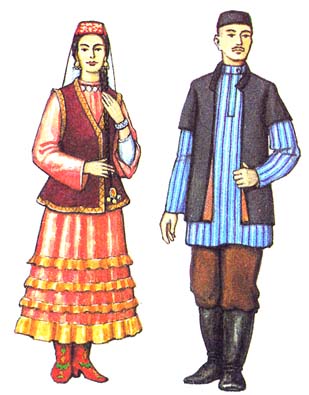 